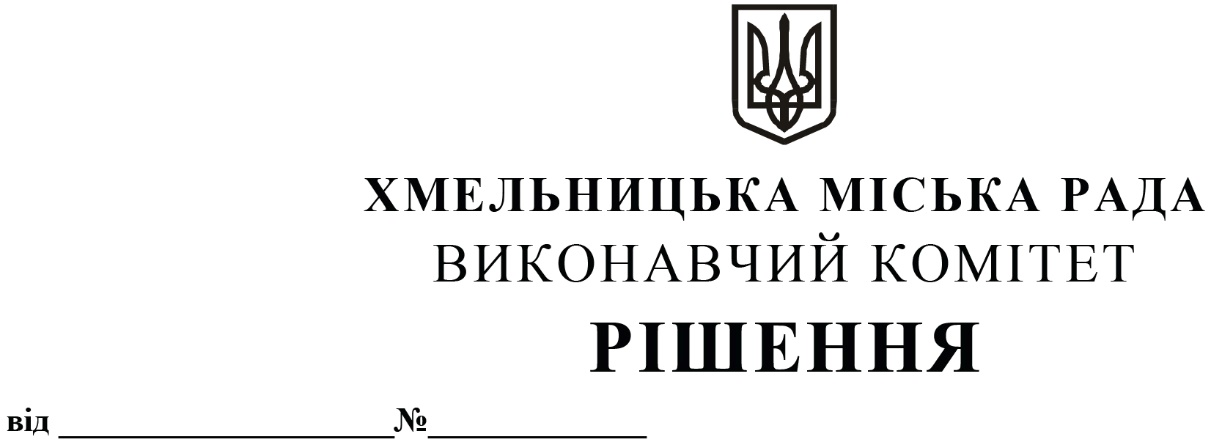 Про встановлення тарифу на централізоване водопостачання Квартирно-експлуатаційному відділу міста ХмельницькийРозглянувши матеріали, подані Квартирно-експлуатаційним відділом міста Хмельницький, керуючись Законами України «Про місцеве самоврядування в Україні», «Про житлово-комунальні послуги», постановою Кабінету Міністрів України від 01.06.2011 № 869 «Про забезпечення єдиного підходу до формування тарифів на комунальні послуги» (зі змінами), наказом Міністерства регіонального розвитку, будівництва та житлово-комунального господарства України від 05.06.2018 № 130 «Про затвердження Порядку інформування споживачів про намір зміни цін/тарифів на комунальні послуги з обґрунтуванням такої необхідності», наказом Міністерства регіонального розвитку, будівництва та житлово-комунального господарства України від 12.09.2018 № 239 «Про затвердження Порядку розгляду органами місцевого самоврядування розрахунків тарифів на теплову енергію, її виробництво, транспортування та постачання, а також розрахунків тарифів на комунальні послуги, поданих для їх встановлення»,   виконавчий комітет міської радиВИРІШИВ:1. Встановити тариф на централізоване водопостачання Квартирно-експлуатаційному відділу міста Хмельницький згідно з додатком.2. Визнати такими, що втратили чинність рішення виконавчого комітету Хмельницької міської ради від 22.01.2015 № 17, від 25.08.2016 № 589, від 11.05.2017 № 282.3. Рішення набуває чинності через 15 днів з моменту опублікування.4. Контроль за виконанням рішення покласти на заступника міського голови А. Нестерука.Міський голова									О. СИМЧИШИНДодатокдо рішення виконавчого комітетувід «____» ___________ 2020 №___Керуючий справами виконавчого комітету				Ю. САБІЙНачальник управління житлово-комунального господарства 						В. НОВАЧОКТ. в. о. начальника Квартирно-експлуатаційноговідділу міста Хмельницький						В. ДЕРЕНІВСЬКИЙТариф на централізоване водопостачання Квартирно-експлуатаційного відділу міста ХмельницькийТариф на централізоване водопостачання Квартирно-експлуатаційного відділу міста ХмельницькийТариф на централізоване водопостачання Квартирно-експлуатаційного відділу міста ХмельницькийТариф на централізоване водопостачання Квартирно-експлуатаційного відділу міста ХмельницькийТариф на централізоване водопостачання Квартирно-експлуатаційного відділу міста Хмельницький№ з/пПоказникЦентралізоване водопостачанняЦентралізоване водопостачання№ з/пПоказникусього,тис. грнгрн/куб. мАБ121Виробнича собівартість, усього, зокрема:6301,2409,4688 1.1прямі матеріальні витрати, зокрема:2925,6634,39641.1.1покупна вода001.1.2покупна вода у природному стані001.1.3електроенергія2288,1643,43841.1.4інші прямі матеріальні витрати637,4990,95801.2прямі витрати на оплату праці2009,7883,02011.3інші прямі витрати, зокрема:1365,7892,05231.3.1єдиний внесок на загальнообов’язкове державне соціальне страхування працівників442,1530,66441.3.2амортизація  основних виробничих засобів та нематеріальних активів, безпосередньо пов’язаних із наданням послуги462,8660,69551.3.3інші прямі витрати460,7700,69241.4загальновиробничі витрати002Адміністративні витрати003Витрати на збут004Інші операційні витрати005Фінансові витрати006Витрати повної собівартості, усього6301,2409,46887Витрати на відшкодування витрат 0 08Планований прибуток 0 09Обсяг реалізації, тис. куб. м665,473х10Податок на додану вартість (20 %)1,8911Тариф з ПДВх11,36